 SOS PRISÕES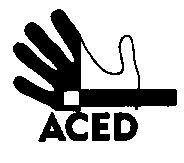 Ex.mo. SenhorProvedor de JustiçaLisboa, 06-02-2013N.Refª n.º 15/apd/13Outra refªLisboa, 30-01-2013N.Refª n.º 13/apd/13Assunto: Intoxicação alimentar e castigos em Vale de Judeus Manuel Gonçalves, número 405, foi um dos detidos que foi atendido na enfermaria e que não sabe o nome dos restantes doentes atendidos na mesma altura mas está disposto a testemunhar formalmente e a ajudar a reconhecer os outros que nesse dia encontrou na mesma situação de intoxicação alimentar.A Direcção